WEEKLY WELL ACTIVITY REPORT05 October 2020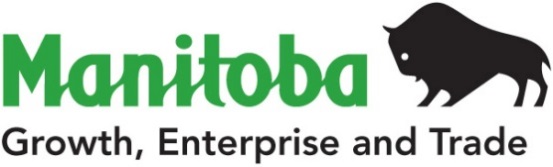 Petroleum Branch360-1395 Ellice Ave, Winnipeg, MB   R3G 3P2T 204-945-6577  F 204-945-0586www.manitoba.caPetroleum Branch360-1395 Ellice Ave, Winnipeg, MB   R3G 3P2T 204-945-6577  F 204-945-0586www.manitoba.caPetroleum Branch360-1395 Ellice Ave, Winnipeg, MB   R3G 3P2T 204-945-6577  F 204-945-0586www.manitoba.caPetroleum Branch360-1395 Ellice Ave, Winnipeg, MB   R3G 3P2T 204-945-6577  F 204-945-0586www.manitoba.caPetroleum Branch360-1395 Ellice Ave, Winnipeg, MB   R3G 3P2T 204-945-6577  F 204-945-0586www.manitoba.caPetroleum Branch360-1395 Ellice Ave, Winnipeg, MB   R3G 3P2T 204-945-6577  F 204-945-0586www.manitoba.caPetroleum Branch360-1395 Ellice Ave, Winnipeg, MB   R3G 3P2T 204-945-6577  F 204-945-0586www.manitoba.caPetroleum Branch360-1395 Ellice Ave, Winnipeg, MB   R3G 3P2T 204-945-6577  F 204-945-0586www.manitoba.caWEEKLY WELL ACTIVITY REPORTWEEKLY WELL ACTIVITY REPORTWEEKLY WELL ACTIVITY REPORTWEEKLY WELL ACTIVITY REPORTWEEKLY WELL ACTIVITY REPORTWEEKLY WELL ACTIVITY REPORTWEEKLY WELL ACTIVITY REPORTWEEKLY WELL ACTIVITY REPORT PETROLEUM INDUSTRY ACTIVITY REPORT PETROLEUM INDUSTRY ACTIVITY REPORT PETROLEUM INDUSTRY ACTIVITY REPORT PETROLEUM INDUSTRY ACTIVITY REPORT PETROLEUM INDUSTRY ACTIVITY REPORT PETROLEUM INDUSTRY ACTIVITY REPORT PETROLEUM INDUSTRY ACTIVITY REPORT PETROLEUM INDUSTRY ACTIVITY REPORT          (January 1/20 – October 5/20)          (January 1/20 – October 5/20)          (January 1/20 – October 5/20)          (January 1/20 – October 5/20)          (January 1/20 – October 5/20)          (January 1/20 – October 5/20)          (January 1/20 – October 5/20)          (January 1/20 – October 5/20)DRILLING ACTIVITYTo October 5/20To October 7/19To October 7/19To October 7/192019 TotalDrilling Licences Issued50176176176225Licences Cancelled716161617Vertical Wells Drilled577713Horizontal Wells Drilled65147147147208Stratigraphic Test Holes Drilled00000Wells Drilled - Total70154154154221No. of Metres Drilled142 186341 812341 812341 812482 956Wells Re-entered00001Wells Being Drilled01110No. of Active Rigs14447Wells Licenced but Not Spudded3278787858Wells Completed as Potential Oil Wells68150150150217Wells Abandoned Dry11111Wells Drilled but Not Completed11110Other Completions02224New Wells on Production86222 227GEOPHYSICAL ACTIVITYGeophysical Programs Licenced02224Licences Cancelled00001Kilometers Licenced 0174174174580Kilometers Run79 000202020201920192019OIL PRICES (Average)$/m3    ($/bbl)$/m3    ($/bbl)$/m3    ($/bbl)$/m3    ($/bbl)Month of August43            321.08 (51.02)                     423.66 (67.32)                     423.66 (67.32)                     423.66 (67.32)Month of September43            302.20 (48.02)                     447.89 (71.17)                     447.89 (71.17)                     447.89 (71.17)OIL PRODUCTION (M3)2020201920192019Month of August176 476.8210 161.4210 161.4210 161.4Lic. No.: 11435Daly Unit No. 3 HZNTL 12-12-10-28 (WPM)UWI: 102.12-12-010-28W1.00 Finished Drilling: 29-Sep-2020Total Depth: 1530.00 mProduction Casing: 139.70 mm @ 1530.00 m with 32.5 t Rig Released: 30-Sep-2020Status: Waiting On Service Rig (WOSR)Waiting On Service Rig: 30-Sep-2020Lic. No.: 11443Corex Daly Sinclair HZNTL 15-7-10-27 (WPM)UWI: 100.15-07-010-27W1.00Spud Date: 01-Oct-2020K.B. Elevation: 496.20 mSurface Casing: 244.50 mm @ 161.00 m with 10.0 tFinished Drilling: 05-Oct-2020Total Depth: 2419.00 mStatus: Running Casing (CSG)Running Casing: 05-Oct-2020